STOP Leg Clots – first revisit (2 weeks) 
For questions: 
Luigi Belcastro + 46 73 669 48 45
Simon Svedman +46 73 698 39 79 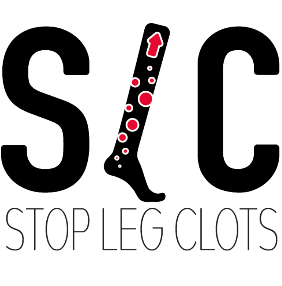 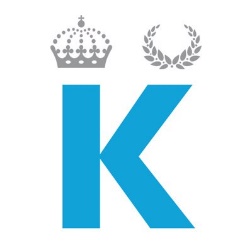 Personal identification number:Visit date:Visit date:Visit date:Visit date:Visit date:Visit date:Visit date:Ask the patient if he/she has filled in the digital diary: Yes  Yes  Yes  Yes  No  No  No  If no – remind the patient to do thatIf no – remind the patient to do thatIf no – remind the patient to do thatIf no – remind the patient to do thatIf no – remind the patient to do thatIf no – remind the patient to do thatIf no – remind the patient to do thatIf no – remind the patient to do thatIf conservatively treated ankle fracture 
Callus on the x-ray?                      Not relevant Yes  No  No  No  UnsureUnsureX-ray not completed
If conservatively treated ankle fracture  Unchanged good fracture position?
                                                          Not relevant Yes  Yes  Yes  Yes  No – dislocation according to x-ray answerNo – dislocation according to x-ray answerNo – dislocation according to x-ray answerIf surgically treated ankle/Achilles tendon – sign of infection?                                    No surgeryYes  Yes  Yes  Yes  No  No  No  If yes – Is antibiotics needed?Yes  Yes  Yes  Yes  No  No  No  From the time of study-inclusion  until todays visit, the patients injured leg has been:Unloaded with plaster castUnloaded with plaster castUnloaded with orthosisUnloaded with orthosisLoaded with plaster castLoaded with plaster castLoaded with orthosisChange of immobilization treatment at today’s visit?Yes  Yes  Yes  Yes  No  No  No   If yes – for how many days since the inclusion into the study has the first type of immobilization been used?If Yes – changed to:OrthosisOrthosisOrthosisPlaster castPlaster castOtherOtherIf other – Describe:DVT during time of immobilization diagnosed at a hospital until today?Yes  Yes  Yes  Yes  No  No  No  If Yes – when was medical care sought for this?Pulmonary embolism during the time of immobilization confirmed by radiological examination up until today?Yes  Yes  Yes  Yes  No  No  No  Anything else to report?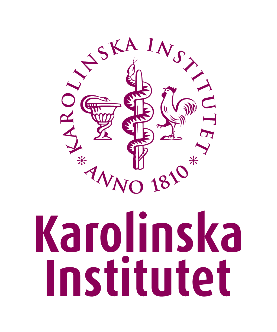 